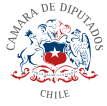 Denomina como Hospital Presidenta Michelle Bachelet Jeria, al actual Hospital San Juan de Dios de la comuna de Curicó, Región del MauleBoletín N°12421-11Antecedentes Generales:1.- Nacida el 29 de Septiembre de 1951, Verónica Michelle Bachelet Jeria pasó a la historia de nuestro país al ser la primera mujer Presidenta de Chile, entre los años 2006 y 2010, para ser electa nuevamente en un segundo periodo entre 2014 y 2018.  Sin embargo, la historia política de  presidenta no comienza ahí; militante del Partido socialista, su vida es testimonio de una participación comprometida y de un trabajo constante en la defensa de los Derechos Humanos. Su historia política la ha posicionado en diversos espacios del quehacer político. Se desempeñó como Ministra de Salud bajo el gobierno del Ex presidente Ricardo Lagos, marcó otro hito en  de Chile e Iberoamérica  al asumir posteriormente la cartera de Defensa, particularmente debido a la relación que mantenía con las Fuerzas Armadas a través de su padre, General de , Alberto Bachelet, cuestión que la posicionó como uno de los rostros más importantes de la política nacional.2.-  Pero la política no ha sido solo uno de los campos en los que se ha desarrollado exitosamente. Hija de la educación publica, desarrolló sus estudios en el Liceo N° 1 de Niñas de Santiago, egresando como alumna destacada el año 1969. Sus estudios superiores los cursó en  de Medicina de  de Chile el año 1972.3.-  Fue el Golpe de Estado del 11 de Septiembre d 1973 y  militar que se instaló en el país, la que frenó el desarrollo, tanto académico como familiar de la ex presidenta,  llevándola al exilio junto a su familia y con posterioridad a la muerte de su padre a manos de agentes del Estado. Aún cuando este hecho le provocó un profundo dolor, ello no fue impedimento para iniciar la lucha, junto con muchos otros actores en Chile, por la recuperación de  en nuestro país. 4.- Con todo lo mencionado anteriormente,  resulta necesario hacer presente  la importancia de Michelle Bachelet para  reciente de nuestro país, como una gran estadista cuyo compromiso con el área social fue la marca registrada de sus gobiernos, particularmente  en el área de Salud y de Infraestructura Hospitalaria. Durante su segundo mandato entre 2014 y 2018 se implementó el plan de inversiones públicas mas ambicioso en  de Chile, en este ámbito, beneficiando a casi el 80% de la población que se atiende en hospitales.5.- Al finalizar su periodo quedaron construidos y al servicio del país los siguientes Hospitales: Hospital de Antofagasta; Hospital de Salamanca; Hospital Exequiel González Cortés (Servicio de Salud Metropolitano Sur); Hospital de Chimbarongo; Hospital de Florida; Hospital Penco Lirquén; Hospital de Pitrufquén; Hospital de Lanco; Hospital de Quilacahuín; Hospital de Futalefú; Hospital de Puerto Aysén; Hospital de Porvenir; Hospital de Puerto Natales; Hospital de Puerto Williams; Hospital de Copiapó; Hospital de Rancagua; Hospital de Talca; Hospital de Los Ángeles; Hospital de Laja; Hospital de Lautaro. Y en construcción los Hospitales: Gustavo Fricke de Viña del Mar; Sótero Del Río; Hospital de Carahue y Hospital de San Juan de  en  de los Lagos.6.-  Dentro de los Hospitales que su segundo gobierno priorizó, se encuentra el Hospital San Juan de Dios de Curicó,  el cual inició su proceso de licitación el año 2015, con la finalidad de otorgarle a la comunidad y vecinos de las comunas aledañas un nuevo centro médico, cinco veces mas grande que el anterior con un mínimo de 400 camas.  7.-  Los orígenes del Hospital San Juan de Dios de Curicó se remontan al siglo antepasado,  su historia va de la mano con el desarrollo de la comuna dentro del valle central de Chile. Aún cuando existía una gran necesidad de contra con un centro asistencial de mayor nivel en la zona, no fue sino hasta 1863 que se tomó la iniciativa de construir un edificio más amplio por parte del Gobernador de la época. Posteriormente su administración sería entregada a las Hermanas de En 1973 y luego de un fatídico incendio, se renovó la estructura del Hospital, la que se mantuvo hasta un nuevo evento fatídico que afectó la estructura del edificio, este fue el terremoto del 27 de Febrero del 2010 .8.-  En la actualidad  del Maule cuenta con  4 provincias y 30 comunas y su población es de 908.097 habitantes, correspondiente al 6% de la población nacional. Curicó es una de las comunas con mayor crecimiento demográfico de  del Maule, con un total de 149 mil personas, por tanto contar con un recinto hospitalario de vanguardia que pueda satisfacer las necesidades de la creciente población de la comuna y de zonas aledañas, era una prioridad. 9.- La idea del presente proyecto es renombrar el actual Hospital San Juan de Curicó como Hospital Michelle Bachelet Jeria, en homenaje a nuestra Ex Presidenta y como una forma de agradecer su compromiso con la extensión de la red hospitalaria en nuestro país y principalmente en  del Maule y su preocupación por el impulso y reforzamiento de la salud pública en Chile.Por tanto, y en mérito de lo expuesto los diputados que suscriben, vienen en someter a vuestra consideración el siguiente proyecto de ley.Proyecto de leyArtículo Único.-  Denominase “Hospital Presidenta Michelle Bachelet Jeria” al actual Hospital San Juan de Dios, situado en  la comuna de Curicó, Región del Maule, con el objeto de rendir homenaje, relevar y perpetuar la obra y figura  de la Ex Presidenta.Alexis Sepúlveda S.                                                                        H.  Diputado de                                                         .                        